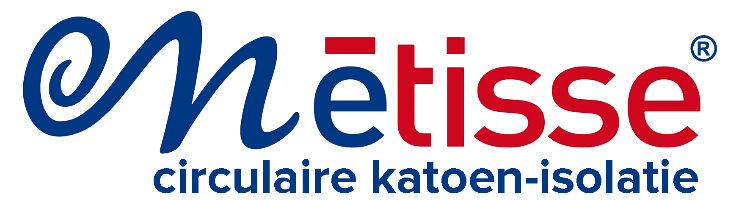 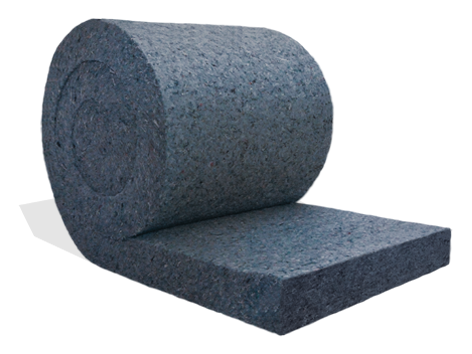 
RRTOmschrijving:


- Métisse thermische isolatierollen van gerecyclede textielvezels (katoen)
- Densiteit van 20 kg/m3
- Afwijkende breedtes op aanvraag leverbaar
- Dubokeur gecertificeerd- LCA EPD score A+
Technische specificaties:                  Toepassing:                
Leveringsoverzicht: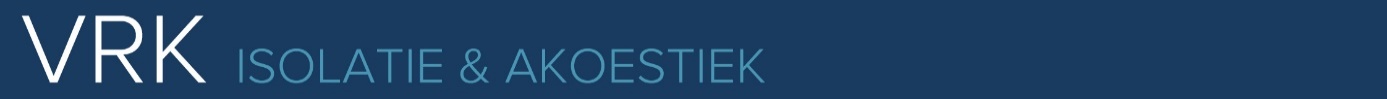 Lambda-waarde                         0,039 W/m K
Geluidsabsorptie                        Aw = 0,80
Warmteopslagcapaciteit             C = 1600J /kg/.KDampdiffusieweerstand              µ = 2,2
Brandklasse                                B / S1 / D0
Vochtabsorptievermogen            WP = 7,04 kg/m2
Thermische faseverschuiving     6 – 8 uur
Vloerisolatie
Dakisolatie
Spouwmuurisolatie
Isolatie dakkapellen
Isolatie koelruimtes
Prefab elementen TypeDikte(mm)Breedte(cm)Lengte(cm)             Rd-waardem2per rolm2per palletRRT05050601201,259,0067,20RRT08080601202,055,8847,04RRT100100601202,554,8038,40RRT120120601203,054,0832,64